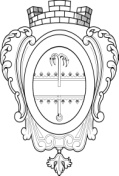 СОВЕТ ДЕПУТАТОВ МУНИЦИПАЛЬНОГО ОБРАЗОВАНИЯ«НИКОЛЬСКОЕ ГОРОДСКОЕ ПОСЕЛЕНИЕ ПОДПОРОЖСКОГО МУНИЦИПАЛЬНОГО РАЙОНА ЛЕНИНГРАДСКОЙ ОБЛАСТИ»четвертого созываРЕШЕНИЕ     23 декабря  2020 года 				                                              № 76    О внесении изменений в Решение Совета депутатов МО «Никольское городское поселение» от 18.12.2019 года № 21 «О бюджете МО «Никольское  городское поселение Подпорожского  муниципального района Ленинградской области» на 2020 год и плановый период 2021-2022 годов»В соответствии со статьей 153 Бюджетного кодекса Российской Федерации Совет депутатов муниципального образования «Никольское городское поселение Подпорожского муниципального района Ленинградской области»РЕШИЛ:Внести в Решение Совета депутатов МО «Никольское  городское поселение» от 18.12.2019 г. № 21 «О бюджете МО «Никольское городское поселение Подпорожского муниципального района Ленинградской области» на 2020 год и плановый период 2021-2022 годов» (с изменениями  № 35 от 21.01.2020г.№ 36 от 18.02.2020г., № 46 от 28.04.2020г., № 66 от 16.09.2020 года) следующие изменения:В статье 1 Основные характеристики бюджета муниципального образования  «Никольское городское поселение Подпорожского муниципального района» на 2020 год» пункт 1 изложить в новой редакции:Утвердить  основные характеристики бюджета муниципального образования «Никольское городское поселение Подпорожского муниципального района» на 2020 год:прогнозируемый общий объем доходов  бюджета муниципального образования «Никольское городское поселение Подпорожского муниципального района»   в сумме 63 152,6 тыс. руб.;  общий объем расходов бюджета муниципального образования «Никольское городское поселение Подпорожского муниципального района»   в сумме 62 802,6 тыс. руб.;прогнозируемый профицит бюджета муниципального образования «Никольское городское поселение Подпорожского муниципального района Ленинградской области» в сумме 350,0 тыс. руб.пункт 2 изложить в новой редакции:Утвердить основные характеристики бюджета муниципального образования «Никольское городское поселение Подпорожского муниципального района Ленинградской области» на плановый период 2021 и 2022 годов:прогнозируемый общий объем доходов бюджета муниципального образования  «Никольское городское поселение Подпорожского муниципального района Ленинградской области» на 2021 год в сумме 39 467,7 тыс.руб. и на 2022 год в сумме 26 560,1 тыс. руб.;общий объем расходов бюджета муниципального образования « Никольское городское поселение»   на 2021 год в сумме 39 467,7 тыс. руб., в том числе условно утвержденные расходы в сумме 626,7 тыс. руб. и на 2022 год в сумме 26 560,1 тыс. руб., в том числе условно утвержденные расходы в сумме 1 304,7 тыс. руб.;Приложение  3 «Перечень и коды главных администраторов доходов бюджета муниципального образования «Никольское городское поселение Подпорожского муниципального района Ленинградской области» изложить в новой редакции (прилагается);Приложение  4  «Распределение бюджетных ассигнований по целевым статьям (муниципальным программам и непрограммным направлениям деятельности), группам и подгруппам видов расходов классификации расходов бюджета, а также по разделам и подразделам классификации расходов бюджета муниципального образования «Никольское городское поселение Подпорожского муниципального района Ленинградской области» на 2020 и на плановый период 2021 и 2022 годов»  изложить в новой редакции (прилагается).Приложение  5 «Распределение бюджетных ассигнований по разделам и  подразделам  классификации расходов  бюджета  на 2020 год и на плановый период 2021 и 2022 годов» изложить в новой редакции (прилагается).Приложение 6 «Ведомственная структура расходов бюджета муниципального образования «Никольское городское поселение Подпорожского муниципального района Ленинградской области» на 2020 год и плановый период 2021 и 2022 годов» изложить в новой  редакции (прилагается).2. Настоящее решение подлежит опубликованию в бюллетене «Никольский вестник» и вступает в силу со дня официального опубликования. Глава муниципального образования                                       А.В. Глушанов